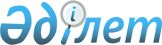 Об утверждении перечня рыбохозяйственных водоемов и (или) участков местного значения
					
			Утративший силу
			
			
		
					Постановление акимата Северо-Казахстанской области от 18 июля 2013 года N 246. Зарегистрировано Департаментом юстиции Северо-Казахстанской области 1 августа 2013 года N 2343. Утратило силу постановлением акимата Северо-Казахстанской области от 20 июля 2015 года N 256      Сноска. Утратило силу постановлением акимата Северо-Казахстанской области от 20.07.2015 N 256 (вводится в действие по истечении десяти календарных дней после дня его первого официального опубликования).

      В соответствии с подпунктом 3) пункта 2 статьи 10 Закона Республики Казахстан от 9 июля 2004 года "Об охране, воспроизводстве и использовании животного мира" акимат Северо-Казахстанской области ПОСТАНОВЛЯЕТ:

      1. Утвердить прилагаемый перечень рыбохозяйственных водоемов и (или) участков местного значения.

      2. Признать утратившими силу некоторые постановления акимата Северо-Казахстанской области согласно приложению к настоящему постановлению.

      3. Контроль за исполнением настоящего постановления возложить на курирующего заместителя акима области.

      4. Настоящее постановление вводится в действие по истечении десяти календарных дней после дня его первого официального опубликования.

 Перечень
рыбохозяйственных водоемов и (или) участков местного значения Перечень
утративших силу некоторых постановлений акимата
Северо-Казахстанской области      1. Постановление акимата Северо-Казахстанской области "Об утверждении перечня рыбохозяйственных водоемов областного значения" от 23 января 2008 года № 15 (опубликовано 18 февраля 2008 года в газете "Северный Казахстан" № 22, зарегистрировано в Реестре государственной регистрации нормативных правовых актов под № 1665);

      2. Постановление акимата Северо-Казахстанской области "О внесении изменения в постановление акимата Северо-Казахстанской области от 23 января 2008 года № 15 "Об утверждении перечня рыбохозяйственных водоемов областного значения" от 10 июня 2008 года № 164 (опубликовано 14 июля 2008 года в газете "Северный Казахстан" № 83, зарегистрировано в Реестре государственной регистрации нормативных правовых актов под № 1678);

      3. Постановление акимата Северо-Казахстанской области "О внесении изменения в постановление акимата Северо-Казахстанской области от 23 января 2008 года № 15 "Об утверждении перечня рыбохозяйственных водоемов областного значения" от 16 февраля 2009 года № 33 (опубликовано 11 марта 2009 года в газете "Северный Казахстан" № 29, зарегистрировано в Реестре государственной регистрации нормативных правовых актов под № 1701);

      4. Постановление акимата Северо-Казахстанской области "О внесении изменения и дополнений в постановление акимата Северо-Казахстанской области от 23 января 2008 года № 15 "Об утверждении перечня рыбохозяйственных водоемов областного значения" от 1 октября 2009 года № 245 (опубликовано 23 ноября 2009 года в газете "Северный Казахстан" № 143, зарегистрировано в Реестре государственной регистрации нормативных правовых актов под № 1727);

      5. Постановление акимата Северо-Казахстанской области "О внесении изменения в постановление акимата Северо-Казахстанской области от 23 января 2008 года № 15 "Об утверждении перечня рыбохозяйственных водоемов областного значения" от 2 ноября 2011 года № 340 (опубликовано 8 декабря 2011 года в газете "Северный Казахстан" № 150, зарегистрировано в Реестре государственной регистрации нормативных правовых актов под № 1788);

      6. Постановление акимата Северо-Казахстанской области "О внесении изменения в постановление акимата Северо-Казахстанской области от 23 января 2008 года № 15 "Об утверждении перечня рыбохозяйственных водоемов областного значения" от 3 апреля 2012 года № 91 (опубликовано 9 мая 2012 года в газете "Северный Казахстан" № 55, зарегистрировано в Реестре государственной регистрации нормативных правовых актов под № 1800).


					© 2012. РГП на ПХВ «Институт законодательства и правовой информации Республики Казахстан» Министерства юстиции Республики Казахстан
				
      Аким области

С. Ескендиров
Утвержден
постановлением акимата области
от 18 июля 2013 года № 246№

Водоем и (или) участок

Площадь, гектар

Месторасположение

Айыртауский район

Айыртауский район

1

Пруд № 1 на реке Аралтобе 

4

юго-восточнее села Карловка

2

Озеро Баян

956

восточнее села Кирилловка 14 километров

3

Озеро Жаксы-Жангызтау

4128

юго-западнее села Якши-Янгизтау

4

Озеро Жаркент

88

юго-западнее села Светлое 10 километров

5

Озеро Жетыколь

1060

южнее села Качиловка 9 километров

6

Озеро Крутое

80

западнее села Лавровка 1 километр

7

Озеро Куспек

744

северо-восточнее села Аканский

8

Пруд № 1 на реке Куркарагаш

25

юго-западнее села Новосветловка

9

Озеро Чебачки

162

южнее села Лобаново 4 километра

Акжарский район

Акжарский район

1

Ащису река

20

севернее села Ащиколь 2 километра

2

Горьковские плотины

160

юго-западнее села Горьковское 2,5 километра

3

Карасу река

40

западнее села Кулыколь 2 километра

4

Пруд на реке Кара шат

48

юго-восточнее села Ленинградское 2,2 километра

5

Озеро Киши-карой 

10000

севернее села Бостандык

6

Ленинградские плотины

25

севернее села Ленинградское 2 километра

7

Шат река

20

севернее села Ашиколь 1 километр

Аккайынский район

Аккайынский район

1

Озеро Горькое

61

юго-западнее села Токуши 3 километра

2

Озеро Домашнее

33

севернее села Токуши 0,1 километра

3

Озеро Долгое Малое

12

юго-восточнее села Исаковка 0,2 километра

4

Озеро Кравцово

46

северо-западнее села Токуши 4,5 километра

5

Озеро Кушукколь

104,4

западнее села Лесные поляны 4,0 километра

6

Озеро Мысли

16

северо-восточнее села Камышлово

7

Озеро Обалыколь

70,6

южнее села Григорьевка 0,1 километра

8

Озеро Ортаколь

66,2

западнее села Ульго 1,8 километра

9

Озеро Сергеевское

77

севернее села Сергеевка 0,1 километра

10

Озеро Солодкое

122,5

севернее села Борки 0,1 километра

11

Озеро Долгое Большое

213,7

восточнее села Исаковка 0,1 километра

12

Озеро Токуши Большие

34,4

северо-западнее села Токуши 2,5 километра

13

Озеро Улькен -жарма

968

юго-западнее села Борки 0,1 километра

14

Озеро Утюскино

35

северо-западнее села Камышлово 3,5 километра

15

Озеро Харьковское

79,4

севернее села Григорьевка 4,8 километра

16

Озеро Шаглы-Тенгиз

7800

южнее села Барыколь 0,1 километра

Есильский район

Есильский район

1

Озеро Алва

641

северо-западнее села Амангельды 4,0 километра

2

Озеро Горелое

24

северо-западнее села Амангельдинское 5 километров

3

Пойма реки Ишим

от границы района Шал акына до границы Кызылжарского района

4

Озеро Жарколь

30,6

севернее села Спасовка 5,5 километров

5

Озеро Жекеколь

34,4

южнее села Жетыколь

6

Озеро Иконниково 

19

северо-восточнее села Поляковка 3 километра

7

Озеро Калачик

28

южнее села Петровка 1 километров

8

Озеро Калдарь

160

северо-западнее села Карабеловка 4,0 километра

9

Озеро Коржанкуль Малый

38

северо-западнее села Спасовка 0,5 километра

10

Озеро Камышное

77,3

северо-западнее села Петровка 3 километра

11

Озеро Карасор

17,2

северо-восточнее села Булак 2,3 километра

12

Озеро Кендыкты

183,7

южнее села Мадениет

13

Озеро Костомар

53

южнее села Петровка 5 километров

14

Озеро Кочкарь

103

северо-восточнее села Поляковка 1,5 километра

15

Озеро Круглое

37

северо-западнее села Спасовка 4 километра

16

Озеро Балыкты Большие

772,6

южнее села Кара-Агаш 3,0 километра

17

Озеро Батпаколь Большой

198

северо-восточнее села Алабие 5 километров

18

Озеро Камыстыколь Большой

27

северо-западнее села Николаевка 10 километров

19

Озеро Коржанкуль Большой

127,2

западнее села Спасовка

20

Озеро Тарангул Большой

3475

северо-западнее села Корнеевка

21

Озеро Мусино

62

восточнее села Явленка 0,5 километра

22

Озеро Обалы

56,4

северо-западнее села Николаевка 11 километров

23

Озеро Пестрое

90

южнее села Калиновка

24

Озеро Полоустное

41

восточнее села Петровка 3 километра

25

Озеро Савенково

15

северо-западнее села Талапкер 4 километра

26

Озеро Сарыколь

205,8

западнее села Сарыколь

27

Озеро Соленое 

58

юго-восточнее села Покровка 0,2 километра

28

Озеро Соленое

21

южнее села Талапкер 2 километра

29

Озеро Черемное

3,6

юго-восточнее села Петровка 5 километров

30

Озеро Широкое (Калиновское)

73

южнее села Калиновка 0,5 километра

Жамбылский район

Жамбылский район

1

Озеро Атаманское

113

западнее села Макарьевка 4,5 километра

2

Озеро Арлагуль

350

северо-западнее села Железное 7 километров

3

Озеро Бакир

106

северо-восточнее села Майбалык 6,3 километра

4

Озеро Башенное

100

южнее села Семиозерка 1 километр

5

Озеро Башкирское

307

северо-восточнее села Богатое 1 километр

6

Озеро Баян

26

юго-восточнее села Баян 0,2 километра

7

Озеро Великое

50

южнее села Островка 8 километров

8

Озеро Волгарево

158

западнее села Ястребиновка 2,5 километра

9

Озеро Глубокое

52

северо-западнее села Мирное 4,1 километра

10

Озеро Горькое

153

севернее села Островка 0,1 километра

11

Озеро Горькое

500

юго-западнее села Островка 10 километров

12

Озеро Горькое

199

у села Казанка

13

Озеро Грачи (Опельдук)

187

северо-восточнее села Октябрь 4,5 километра

14

Озеро Давыдово

92

юго-восточнее села Пресновка 5 километров

15

Озеро Долбилово

294

юго-восточнее села Буденное 0,2 километров

16

Озеро Егор Андреевич

38

южнее села Миролюбово 5 километров

17

Озеро Екатериновское 

273

южнее села Светлое 1 километр

18

Озеро Жекекуль

83

южнее села Благовещенка

19

Озеро Зотово

100

севернее села Кабань 4,5 километра

20

Озеро Желтое

52

юго-восточнее села Симаки 0,7 километров

21

Озеро Екатериновское Малое

133

у села Екатериновка

22

Озеро Казенное

19

северо-восточнее села Кабань 6 километров

23

Озеро Кайранколь

51

юго-восточнее села Комсомольское 9 километров

24

Озеро Кайранколь

40,3

севернее села Целинное 0,1 километра

25

Озеро Карабалык

77

северо-западнее села Чапаевка 7 километров

26

Озеро Караколь

168

северо-восточнее села Октябрь 8,5 километра

27

Озеро Кобылье

93

северо-западнее села Кабань 6 километров

28

Озеро Копа

56,2

севернее села Жамбыл 3 километра

29

Озеро Копылово

76

юго-восточнее села Пресновка 6 километров

30

Озеро Козявочное

33

южнее села Островка 7 километров

31

Озеро Кривое

185

юго-восточнее села Ольговка 4,3 километра

32

Озеро Кривое

99

севернее села Боевик 3 километра

33

Озеро Крутояр

91

северо-западнее села Чапаевка 8 километров

34

Озеро Кужи

100

южнее села Чапаевка 0,2 километра

35

Озеро Курганское

143

у села Усердное

36

Озеро Лагерное

66

юго-западнее села Мирное 2,1 километра

37

Озеро Майбалык

162

западнее села Майбалык

38

Озеро Могильное

218

юго-западнее села Макарьевка 4,5 километра

39

Озеро Моховое

20

северо-восточнее села Кабань 7 километров

40

Озеро Пасынки

260

северо-западнее села Пресновка 11,5 километров

41

Озеро Песчаное

123

северо-западнее села Макарьевка 6,5 километров

42

Озеро Песчаное

68

севернее села Чапаевка 1,2 километра

43

Озеро Песьяное-Песчаное

56

северо-западнее села Усердное 4,5 километра

44

Озеро Питное (Островское)

153

севернее села Островка 0,1 километра

45

Озеро Питное (село Кабань)

98

южнее села Кабань 0,3 километра

46

Озеро Питное (Пресновское) 

192

западнее села Пресновка 0,1 километра

47

Озеро Питное (Казанка)

185

южнее села Казанка 0,1 километра

48

Озеро Питное (Богатое)

106

южнее села Богатое 0,1 километра

49

Озеро Расплатное

40

юго-восточнее села Святодуховка 4 километра

50

Озеро Семилово

529

северо-восточнее села Казанка 7 километров

51

Озеро Сладкое

98

северо-западнее села Семиозерка 0,1 километра

52

Озеро Сладкое

60

северо-западнее села Чапаевка 5 километров

53

Озеро Собачье

73

северо-западнее села Ястребиновка 1 километр

54

Озеро Соленое

500

северо-восточнее села Благовещенка 4 километра

55

Озеро Соленое

634

северо-западнее села Сенжарка 5 километров

56

Озеро Cоленое

460

юго-восточнее села Богатое 4,5 километра

57

Озеро Сосновое

75

северо-восточнее села Казанка 6,2 километра

58

Озеро Суатколь

125

юго-восточнее села Озерный 0,5 километра

59

Озеро Султан

125

западнее села Кировка

60

Озеро Табунное

40

юго-восточнее села Пресновка 3,5 километра

61

Озеро Токсамбай

110

юго-восточнее села Макарьевка 8 километров

62

Озеро Тулубай

584

юго-западнее села Макарьевка 6 километров

63

Озеро Журавлиное Большое 

50

юго-восточнее села Симаки 5,5 километров

64

Озеро Избасар Большой

230

севернее села Ольговка 1,7 километра

65

Озеро Каракога Большая

130

южнее села Троицкое 1,3 километра

66

Озеро Улькенколь (Утятник)

147

юго-восточнее села Каракамыс 3,5 километра

67

Озеро Утиное

116

западнее села Усердное 5 километров

68

Озеро Утково

31

южнее села Комсомольское 1,5 километра

69

Озеро Церковное

87

севернее села Макарьевка 0,1 километра

70

Озеро Часовое

40

северо-западнее села Петровка 4 километра

71

Озеро Чистое 

67

юго-западнее села Архангелка 3,5 километра

72

Озеро Чистое (село Чапаевка)

56

севернее села Чапаевка, 3,2 километра

73

Озеро Шорохово

56

северо-восточнее села Боевик 2,8 километра

74

Озеро Шубное

170

западнее села Макарьевка 7 километров

75

Озеро Щитово

163

восточнее села Пресновка 1 километр

76

Озеро Ягодное

500

южнее села Екатериновка 10 километров

77

Озеро Ямное

28

юго-западнее села Макарьевка 4,7 километра

78

Озеро Ястребиновское

248

юго-западнее села Ястребиновка 0,1 километра

район Магжана Жумабаева

район Магжана Жумабаева

1

Озеро Армяжье

62

западнее села Успенка 2,7 километра

2

Озеро Зарослое

152,2

западнее села Зарослое 0,1 километра

3

Озеро Звездочка

74

северо-западнее села Октябрьское 1,8 километра

4

Озеро Камышлово

322,8

юго-западнее села Камышлово 0,1 километра

5

Озеро Питное

606,9

южнее села Полудино 0,3 километра

6

Озеро Половинное

568

восточнее села Полудино 4,6 километра

7

Озеро Пронькино

78

западнее села Успенка 2,7 километра

8

Озеро Рявкино

307,5

западнее села Рявкино 0,1 километра

9

Озеро Алуа Большая (Альва)

193,4

севернее села Альва 0,8 километра

Кызылжарский район

Кызылжарский район

1

Бабаш старица

93,1

восточнее села Якорь 0,1 километра

2

Озеро Башкирское

147

восточнее села Архангельское 0,1 километра

3

Озеро Белое Сумное

312,1

западнее села Сумное 2,6 километра

4

Озеро Бугровое

69

западнее села Бугровое 0,1 километра

5

Озеро Волково

90

южнее села Николаевка 3,2 километра

6

Озеро Волченок

90

юго-западнее села Николаевка, 1,8 километра

7

Озеро Гайдуково

186

западнее села Гайдуково, 0,1 километра

8

Озеро Глубокое

150

северо-западнее села Налобино, 1,6 километра

9

Озеро Грачиное (Бекетное)

108

северо-восточнее села Леденево 6,5 километра

10

Озеро Гусиное

85,6

южнее села Исаковка, 1,6 илометра

11

Озеро Гусиное

60

пригородное

12

Озеро Даньково

22

юго-западнее села Кустовое 2,8 километра

13

Озеро Демкино

66

юго-восточнее села Налобино

14

Озеро Долбилово

10

южнее села Озерный 3 километра

15

Пойма реки Ишим 

876

от границы Есильского района до границы с Российской Федерацией

16

Озеро Жалтырь

135,5

восточнее села Рябиновка 0,6 километра

17

Озеро Жамановское

142

юго-западнее села Сумное 2,1 километра

18

Озеро Желтое

92

севернее села Глубокое 5 километров

19

Озеро Забочное

80,4

западнее села Горбуновка, 3 километра

20

Озеро Зверобойное

58

южнее села Налобино 2,3 километра

21

Озеро Зоринское

30

северо-восточнее села Кондратовка, 1,5 километра

22

Озеро Исаково

34

западнее села Исаковка, 0,1 километра

23

Каменная старица

20

южнее села Долматово 0,5 километра

24

Каменная старица

20

пригородная

25

Озеро Каменное

108,3

севернее села Глубокое 5,2 километра

26

Озеро Камышное 

47,8

северо-восточнее села Новоникольское, 4 километра

27

Озеро Карьково

78,2

восточнее села Серьгино 0,1 километра

28

Озеро Кирово

63

восточнее села Новоалександровка 0,1 километра

29

Озеро Кишкибиши

40

южнее села Березовка 4,2 километра

30

Озеро Белое Малое

81,5

юго-восточнее села Пеньково 4,8 километра

31

Озеро Глубокое Малое

87,7

северо-западнее села Глубокое, 1,4 километра

32

Озеро Токушки Малые

16

западнее села Токуши 2,0 километра

33

Озеро Коростель

63

западнее села Лебедки 0,1 километра

34

Озеро Кривое

281

северо-западнее села Кустовое, 3 километра

35

Озеро Кривое

60,2

северо-восточнее села Сумное 4,2 километра

36

Кривая старица

10

южнее села Кривозерка

37

Озеро Круглое

29,8

северо-восточнее села Сумное 4,6 километра

38

Озеро Круглое

45

северо-западнее села Боголюбово 7 километров

39

Озеро Крутое

60

юго-восточнее села Гриневка 1,8 километра

40

Озеро Курганка

129,4

юго-восточнее села Ново-Андреевка 5,6 километра

41

Озеро Курейное

150

юго-восточнее села Гайдуково 2,4 километра

42

Озеро Кустовое

49,7

западнее села Кустовое 0,1 километра

43

Озеро Кызылово

42

у села Дубровное

44

Лог старица

8

юго-западнее села Кривозерка 0,2 километра

45

Озеро Лебеденок

1300

западнее села Лебедки 2,4 километра

46

Озеро Лебяжье (Налобинское)

173,8

северо-западнее села Лебедки 4,2 километра

47

Озеро Лебяжье

625

северо-западнее села Горбуновка 0,5 километра

48

Озеро Майское

40

северо-западнее села Леденево 6 километров

49

Озеро Моховое 

107

западнее села Боголюбово 12 километров

50

Озеро Моховое

110

северо-западнее села Боголюбово 6 километров

51

Озеро Налобино

83,5

южнее села Глубокое 0,6 километра

52

Озеро Никульское

433

северо-западнее села Красноярка 3,6 километра

53

Озеро Новое

110

севернее села Николаевка 0,4 километра

54

Озеро Овражное

2,5

северо-восточнее села Архангельское

55

Озеро Осиновое

59,4

северо-восточнее села Леденево 2,9 километра

56

Озеро Палочное

83,5

южнее села Глубокое 0,6 километра

57

Озеро Пестрое

200

пригородное

58

Озеро Плоское

168

восточнее села Глубокое 0,1 километра

59

Подковная старица

1,2

пригородная

60

Подогородная старица

6,4

восточнее села Вагулино 3 километра

61

Подувальная старица

2

пригородная

62

Озеро Полковниково

222,8

севернее села Вагулино 1 километр

63

Озеро Половинное

70

юго-западнее села Красный Маяк 5,3 километра

64

Озеро Пруд

46,8

южнее села Пресновка 0,1 километра

65

Озеро Рыбное

250

северо-восточнее села Леденево 7,7 километра 

66

Озеро Рыбное

129,8

северо-западнее села Асаново 4,2 километра

67

Озеро Сафонково

137,5

восточнее села Березовка 3,2 километра

68

Озеро Светлое

37

севернее села Сивково 2,4 километра

69

Озеро Серьгино

61,9

западнее села Серьгино 1,6 километра

70

Озеро Сивково

178,7

у села Сивково

71

Озеро Соленое

171,7

южнее села Пресновка 0,5 километра

72

Озеро Соленое

80

пригородное

73

Озеро Солонцы

200

северо-западнее села Жиляково 4 километра 

74

Озеро Стерхово

80,6

юго-восточнее села Налобино 3,6 километра

75

Озеро Сумное

185,6

у села Сумное

76

Озеро Травное

265

северо-западнее села Новокаменка, 2,5 километра

77

Озеро Пеньково Большое

78,1

севернее села Сумное 3 километра

78

Озеро Пузыриха Большая

65

юго-восточнее села Налобино 0,1 километра

79

Озеро Усталое

63,6

севернее села Глубокое 0,1 километра

80

Озеро Уялы

197

западнее села Трудовое 0,1 километра

81

Озеро Хлыново

44

юго-восточнее села Гайдуково 0,3 километра

82

Озеро Холодное

60

юго-восточнее села Боголюбово 4,3 километра

83

Озеро Хомуток

5,5

восточнее села Архангельское 1,1 километра

84

Озеро Чайное

54,4

севернее села Глубокое 2,8 километра

85

Озеро Чалково

100

восточнее села Новоалександровка 2,5 километра

86

Озеро Чаша

32

северо-восточнее села Долматово 6,2 километра

87

Озеро Черепково

175,1

юго-западнее села Новоникольское 8 километров

88

Черная старица

10

южнее села Озерный 3 километра

89

Озеро Широкое (село Новокаменка)

240

северо-восточнее села Вознесенка 0,9 километра

90

Озеро Якуш (часть)

3500

северо-восточнее села Дубровное 2,5 километра

Мамлютский район

Мамлютский район

1

Озеро Атаман 

50

севернее села Бексеит 6 километров

2

Озеро Бексеит

160

севернее села Бексеит 0,1 километра

3

Озеро Беленок

41

северо-восточнее села Белое 0,5 километра

4

Озеро Белое

367

западнее села Белое 0,1 километра

5

Озеро Бескамышное

30

юго-восточнее села Калугино 1,5 километра

6

Озеро Бескозобово

71

юго-восточнее села Студеное 5 километров

7

Озеро Бекетное

74

южнее села Дубровное 6 километров

8

Озеро Буканы

98

у села Новомихайловка

9

Озеро Волчье

51

юго-западнее села Пчелино 3 километра

10

Озеро Глубокое

60

юго-восточнее села Афонькино 6 километров

11

Озеро Глубокое

80

севернее города Мамлютка 0,2 километра

12

Озеро Голубево

24

южнее села Покровка 4 километра

13

Озеро Горькое (село Дубровное)

51

юго-западнее села Дубровное 2 километра

14

Озеро Гурино

110

северо-восточнее села Чистое 

15

Озеро Жагрино

124

восточнее села Белое 9 километров

16

Озеро Желтое

70

юго-западнее села Становое 7,5 километра

17

Озеро Желтое

23

западнее села Щучье 5 километров

18

Озеро За бугром

50

юго-восточнее села Афонькино 4 километра

19

Озеро Золотое

32

южнее села Коваль 2 километра

20

Озеро Казанцево

75

западнее села Пробуждение 3 километра

21

Озеро Казачье

93

юго-восточнее села Михайловка 9 километров

22

Озеро Калинино

24

северо-восточнее села Искра 3 километра

23

Озеро Калмыково

62

у села Красный Октябрь

24

Озеро Каменное

78

севернее города Мамлютка 2 километра

25

Озеро Каменное 

230

северо-восточнее села Белое 3 километра

26

Озеро Камышово

44

северо-восточнее села Новомихайловка

27

Озеро Камышное

76,5

восточнее села Андреевка 1,5 километра

28

Озеро Кинета

21

южнее села Покровка 5,5 километра

29

Озеро Коваль

104

западнее села Коваль 0,1 километра

30

Озеро Козявочное

63

северо-западнее села Дубровное 3 километра

31

Озеро Косматое

25

южнее села Покровка, 3 километра

32

Озеро Кривое

200

северо-западнее села Дубровное 4 километра

33

Озеро Кривое

64

юго-западнее села Искра 7 километров

34

Озеро Куклино

49

севернее села Искра 0,2 километра

35

Озеро Сливное Малое

96

юго-западнее села Новоукраинка 6,3 километра

36

Озеро Долгое Дальнее

38

южнее села Дубровное 2 километра

37

Озеро Кабан

23

северо-восточнее села Воскресновка 6,5 километра

38

Озеро Кабанье (Кабаны)

85

восточнее села Новомихайловка 11 километров

39

Озеро Калдаман 

140

юго-восточнее села Пчелино 3 километра

40

Озеро Калдаман Кривой

120

юго-восточнее села Пчелино 5 километров

41

Озеро Марушкино Большое 

22

юго-восточнее села Афонькино, 3,5 километра

42

Озеро Менгисор

4000

юго-западнее села Минкесер 2 километра

43

Озеро Молоково

70

юго-восточнее села Афонькино 5,5 километра

44

Озеро Моховое

35

восточнее села Минкесер 6 километров

45

Озеро Мураш

140

юго-восточнее села Коваль 3 километра

46

Озеро Оглачи

40

северо-восточнее села Ленино 10 километров

47

Озеро Окунево

71

юго-западнее села Покровка 4 километра

48

Озеро Параскино

57

северо-восточнее села Новомихайловка 4 километра

49

Озеро Песчаное

58

юго-западнее села Воскресеновка 4 километра

50

Озеро Плешково

100

юго-западнее села Новоукраинка 4 километра

51

Озеро Плоское

35

западнее города Мамлютка 2 километра

52

Озеро Половинкино

56

западнее села Становое 7 километров

53

Озеро Придворное

44

северо-восточнее села Придворное 0,1 километра

54

Озеро Пчелино

31

у села Пчелино

55

Озеро Рогозяное

43

южнее села Дубровное 7,5 километров

56

Озеро Ромашкино

28

северо-западнее села Пчелино 3,5 километра

57

Озеро Русское

48

у села Новомихайловка

58

Озеро Рыбненок

32

юго-восточнее села Воскресеновка 2 километра

59

Озеро Рыбное

51

юго-западнее села Дубровное 2 километра

60

Озеро Рыбное

110

юго-Восточнее села Воскресеновка 3 километра

61

Озеро Сергулы

33

юго-западнее села Становое 10,5 километра

62

Озеро Сладенькое

48

северо-западнее села Искра 2 километра

63

Озеро Сладкое

22

северо-восточнее села Искра 1,5 километра

64

Озеро Сливное

154

западнее села Сливное 0,1 километра

65

Озеро Сливное 

28

севернее села Становое 1,5

66

Озеро Становое

3000

юго-восточнее села Становое 2 километра

67

Озеро Суатколь (Касеновское)

56

восточнее села Ленино 10 километров

68

Озеро Сунгур

65

северо-западнее села Афонькино 10 километров

69

Озеро Студеное

71

юго-западнее села Студеное 0,1 километра

70

Озеро Долгое Ближнее

23

южнее села Дубровное 1 километр

71

Озеро Таловое

65

северо-восточнее села Покровка 1 километр

72

Озеро Третье

55

южнее села Сливное 1,5 километра

73

Озеро Тюб

48

западнее села Воскресеновка 1 километр

74

Озеро Уделово

45

юго-восточнее села Белое 9 километров

75

Озеро Пеган Большой

56

северо-восточнее села Новомихайловка 4 километра

76

Озеро Чирок Большой

179

севернее села Новомихайловка 1,5 километра

77

Озеро Федосейкино

70

севернее села Новомихайловка 2 километра

78

Озеро Чебанчик

40

юго-западнее села Становое 1 километр

79

Озеро Чистенькое

30

севернее села Биксеит 2 километра

80

Озеро Чистое

44

юго-западнее села Раздольное 6 километров

81

Озеро Чистое (Домашнее)

110

севернее села Чистое 0,1 километра

82

Озеро Чистое (Токаревское)

55

юго-западнее села Новомихайловка 5 километров

83

Озеро Чистое (Саманное)

130

севернее села Бексеит 4 километра

84

Озеро Чистое (село Мингесер)

59

севернее села Озерное 10,5 километра

85

Озеро Чистый Сарапул

40

севернее села Пчелино 2,5 километра

86

Озеро Шайтаново

103

южнее села Афонькино 1,5 километра

87

Озеро Шашмурино

120

северо-западнее села Щучье 4 километра

88

Озеро Юртовое

30

юго-западнее села Токаревка 1,4 километра

район имени Габита Мусрепова

район имени Габита Мусрепова

1

Озеро Бригада № 3

54

юго-западнее села Урожайное 13,2 километра

2

Озеро Жарколь

177

юго-западнее села Дружба 9 километров

3

Озеро Калмаколь Малый

15

у села Раисовка

4

Озеро Кишкенеколь

334

северо-западнее села Кировский 25 километров

5

Озеро Калмакколь

3500

западнее села Шагалалы 2 километра

6

Озеро Рузаевское

35

севернее села Рузаевка 3 километра

7

Озеро Салкынколь

2840

южнее села Чистополье 4 километра 

8

Пруд "Урожайное"

10

юго-восточнее села Урожайное

9

Озеро Улкенколь

567

у села Новоселовка

10

Озеро Улыколь

1640

у села Старобелка

11

Шарыкское водохранилище

109

у села Мадениет

Тайыншинский район

Тайыншинский район

1

Озеро Баженколь

223

северо-западнее села Кирово 12 километров

2

Озеро Жамантуз

3000

юго-восточнее села Рощинское 3 километра

3

Пруд на реке Жанасу № 2

39

юго-восточнее села Аккудук 5,3 километра

4

Зеленогайские плотины

350

у села Зеленый Гай

5

Озеро Кишкенесор

500

юго-западнее села Комсомольское 6 километров

6

Озеро Калибек и притоки

9500

западнее села Шункырколь 20 километров

7

Озеро Карасор

7650

севернее села Рощинское 18 километров 

8

Озеро Матсор

422

западнее села Жанадауир 5,4 километра

9

Пруд "Новогречановка" № 1

11

юго-восточнее села Новогречановка 6,1 километра

10

Озеро Табанды

50

северо-западнее села Чермошнянка 2 километра

11

Озеро Тайынша

171

западнее села Кирово 3 километра

12

Озеро Ушсай

1223

западнее села Тихоокеанское 18 километров

Тимирязевский район

Тимирязевский район

1

Озеро Акжан

103,8

западнее села Акжан 1 километр

2

Озеро Аксуат

1275,7

северо-западнее села Григорьевка 0,5 километра

3

Озеро Есиней

73

восточнее села Целинный 5,0 километров

4

Озеро Жаксы-Жарколь

385

у села Богдана Хмельницкого

5

Озеро Жаркент

457,8

западнее села Жаркент 1 километр

6

Озеро Журавлинное

133

восточнее села Целинный 3 километра

7

Озеро Как

2571

восточнее села Тимирязево 12 километров

8

Озеро Касэрон (Обвальное) 

51

юго-западнее села Октябрьское 6,5 километров

9

Озеро Комсомольское

64

юго-западнее села Целинный 1,7 километра

10

Озеро Кумдыколь

450

севернее села Урожайное 0,2 километра

11

Москворецкий пруд

65

у села Москворецкое

12

Озеро Половинное

62,5

севернее села Дмитриевка 1,7 километра

13

Озеро Придворное

80,5

севернее села Дмитриевка 

Уалихановский район

Уалихановский район

1

Бидаикский пруд № 1 

36

юго-восточнее села Бидаик 12 километров

2

Бидаикский пруд № 2 

12

юго-восточнее села Бидаик 14 километров

3

Бидаикский пруд № 3

16

юго-восточнее села Бидаик 16 километров

4

Озеро Жамантуз

4000

восточнее села Кирово 6 километров

5

Озеро Селеты-Тениз

75028

южнее села Карамырза 3 километра

6

Селеты река

126

в пределах Уалихановского района

7

Пруд на реке Талдысай

90

восточнее села Жамбыл 1,9 километра

8

Озеро Теке

26500

севернее села Кишкенеколь 32 километра

район Шал акына

район Шал акына

1

Пойменные старицы

от границы района Габита Мусрепова до границы Есильского района

2

Жалпаксу старица

5

юго-восточнее села Кенес 0,8 километра

3

Кабанкарасу старица

6,3

юго-восточнее села Кенес 2,2 километра

4

Озеро Козловское

70,4

юго-восточнее села Каратал 2 километра

5

Озеро Тарангул Малый

2383

юго-западнее села Новопокровка

6

Озеро Косколь

59,7

западнее села Семиполка 

7

Озеро Косколь Малый

61,4

юго-западнее села Ступинка

8

Озеро Обалы

30

юго-западнее села Бирлик 8 километров

9

Озеро Полтавское

66

юго-западнее села Балуан 2 километра

10

Сергеевское водохранилище

11000

от города Сергеевка до села Октябрьское

11

Озеро Суттыколь

42

севернее села Повозочное 1,5 километра 

12

Озеро Шортанды

47,5

северо-западнее села Бирлик 4,2 километра

13

Озеро Щербакты

35,6

северо-западнее села Повозочное

Итого: 384 водоемов и участков

Итого: 384 водоемов и участков

Приложение
к постановлению акимата
Северо-Казахстанской области
от 18 июля 2013 года № 246